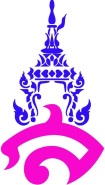 โครงสร้างรายวิชาการงานอาชีพ ๑ ง๒๑๑๐๕							         ชั้นมัธยมศึกษาปีที่  ๑ภาคเรียนที่ ๑ เวลา  ๒๐  ชั่วโมง						คะแนนเต็ม   ๑๐๐   คะแนนหน่วยการเรียนรู้ที่มาตรฐาน การเรียนรู้/ตัวชี้วัดสาระสำคัญชื่อหน่วยการเรียนรู้เวลา (ชั่วโมง)คะแนน๑มาตรฐาน ง ๑.๑ครอบครัวที่พึงปรารถนา บทบาทและหน้าที่ของสมาชิกในครอบครัว การสร้างสัมพันธภาพและบรรยากาศ ในครอบครัวให้อบอุ่นครอบครัวที่พึงปรารถนา๔๑๐๒มาตรฐาน ง ๑.๑ความเป็นมาและความสำคัญของงานประดิษฐ์ รูปแบบของงานประดิษฐ์ความรู้พื้นฐานสำหรับงานประดิษฐ์๒๑๐๓มาตรฐาน ง ๑.๑ประเภทของงานประดิษฐ์   - งานประดิษฐ์ตามประโยชน์ใช้สอย  - งานประดิษฐ์ตามคุณค่าของงานประดิษฐ์  - งานประดิษฐ์ตามลักษณะของวัสดุที่ใช้ประเภทของงานประดิษฐ์๓๑๐สอบมาตรฐาน ง ๑.๑ครอบครัวที่พึงปรารถนาความรู้พื้นฐานสำหรับงานประดิษฐ์ประเภทของงานประดิษฐ์สอบกลางภาค๒๐๔มาตรฐาน ง ๑.๑อาหารในชีวิตประจำวัน มารยาทในการรับประทานอาหารกินดีมีสุข๓๑๐๕มาตรฐาน ง ๑.๑หลักการสุขาภิบาล การประกอบอาหารจานเดียว การถนอมอาหารการประกอบอาหาร๓๑๐๖มาตรฐาน ง ๑.๑ความสำคัญของงานผลิตภัณฑ์จากวัสดุท้องถิ่น จุดมุ่งหมายของการประดิษฐ์ผลิตภัณฑ์จากวัสดุท้องถิ่นการประดิษฐ์ของใช้ ของตกแต่งจากวัสดุท้องถิ่น๕๑๐สอบมาตรฐาน ง ๑.๑กินดีมีสุขการประกอบอาหารการประดิษฐ์ของใช้ ของตกแต่งจากวัสดุท้องถิ่นสอบปลายภาค๒๐